★汎用ですので、コピーしてくり返し御使用下さい。※この書面に含まれる個人情報は、協会のプライバシーポリシーに従って使用します。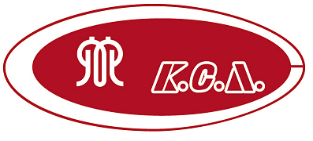 氏名(申込者)KCA番号１４－１４－１４－参加費0,000円所　　属一般一般一般参加費0,000円記 入 日(西暦) 　　　　　　　　　　年 　　　　月 　　　　日(西暦) 　　　　　　　　　　年 　　　　月 　　　　日(西暦) 　　　　　　　　　　年 　　　　月 　　　　日(西暦) 　　　　　　　　　　年 　　　　月 　　　　日(西暦) 　　　　　　　　　　年 　　　　月 　　　　日(西暦) 　　　　　　　　　　年 　　　　月 　　　　日(西暦) 　　　　　　　　　　年 　　　　月 　　　　日(西暦) 　　　　　　　　　　年 　　　　月 　　　　日(西暦) 　　　　　　　　　　年 　　　　月 　　　　日(西暦) 　　　　　　　　　　年 　　　　月 　　　　日参加費の振込日(西暦) 　　　　　　　　　　年 　　　　月 　　　　日(西暦) 　　　　　　　　　　年 　　　　月 　　　　日(西暦) 　　　　　　　　　　年 　　　　月 　　　　日(西暦) 　　　　　　　　　　年 　　　　月 　　　　日(西暦) 　　　　　　　　　　年 　　　　月 　　　　日(西暦) 　　　　　　　　　　年 　　　　月 　　　　日(西暦) 　　　　　　　　　　年 　　　　月 　　　　日(西暦) 　　　　　　　　　　年 　　　　月 　　　　日(西暦) 　　　　　　　　　　年 　　　　月 　　　　日(西暦) 　　　　　　　　　　年 　　　　月 　　　　日通信欄通信欄通信欄通信欄通信欄通信欄通信欄通信欄通信欄通信欄通信欄参加費の送金と同時に本申込書を郵送・メール(会員のみ可)にて事務局宛にお送りください。〒212-0054川崎市幸区小倉 4-5-27　ブルータウン小倉106神奈川県サイクリング協会事務局　青木 宏治　宛参加費の送金と同時に本申込書を郵送・メール(会員のみ可)にて事務局宛にお送りください。〒212-0054川崎市幸区小倉 4-5-27　ブルータウン小倉106神奈川県サイクリング協会事務局　青木 宏治　宛参加費の送金と同時に本申込書を郵送・メール(会員のみ可)にて事務局宛にお送りください。〒212-0054川崎市幸区小倉 4-5-27　ブルータウン小倉106神奈川県サイクリング協会事務局　青木 宏治　宛参加費の送金と同時に本申込書を郵送・メール(会員のみ可)にて事務局宛にお送りください。〒212-0054川崎市幸区小倉 4-5-27　ブルータウン小倉106神奈川県サイクリング協会事務局　青木 宏治　宛参加費の送金と同時に本申込書を郵送・メール(会員のみ可)にて事務局宛にお送りください。〒212-0054川崎市幸区小倉 4-5-27　ブルータウン小倉106神奈川県サイクリング協会事務局　青木 宏治　宛参加費の送金と同時に本申込書を郵送・メール(会員のみ可)にて事務局宛にお送りください。〒212-0054川崎市幸区小倉 4-5-27　ブルータウン小倉106神奈川県サイクリング協会事務局　青木 宏治　宛参加費の送金と同時に本申込書を郵送・メール(会員のみ可)にて事務局宛にお送りください。〒212-0054川崎市幸区小倉 4-5-27　ブルータウン小倉106神奈川県サイクリング協会事務局　青木 宏治　宛参加費の送金と同時に本申込書を郵送・メール(会員のみ可)にて事務局宛にお送りください。〒212-0054川崎市幸区小倉 4-5-27　ブルータウン小倉106神奈川県サイクリング協会事務局　青木 宏治　宛参加費の送金と同時に本申込書を郵送・メール(会員のみ可)にて事務局宛にお送りください。〒212-0054川崎市幸区小倉 4-5-27　ブルータウン小倉106神奈川県サイクリング協会事務局　青木 宏治　宛参加費の送金と同時に本申込書を郵送・メール(会員のみ可)にて事務局宛にお送りください。〒212-0054川崎市幸区小倉 4-5-27　ブルータウン小倉106神奈川県サイクリング協会事務局　青木 宏治　宛参加費の送金と同時に本申込書を郵送・メール(会員のみ可)にて事務局宛にお送りください。〒212-0054川崎市幸区小倉 4-5-27　ブルータウン小倉106神奈川県サイクリング協会事務局　青木 宏治　宛振込先：ゆうちょ銀行ゆうちょ銀行からの送金振込先：ゆうちょ銀行ゆうちょ銀行からの送金記 号番 号口 座 名口 座 名口 座 名口 座 名口 座 名口 座 名口 座 名振込先：ゆうちょ銀行ゆうちょ銀行からの送金振込先：ゆうちょ銀行ゆうちょ銀行からの送金１０２９０４９５５８４０１カナガワケン サイクリング　キョウカイカナガワケン サイクリング　キョウカイカナガワケン サイクリング　キョウカイカナガワケン サイクリング　キョウカイカナガワケン サイクリング　キョウカイカナガワケン サイクリング　キョウカイカナガワケン サイクリング　キョウカイ振込先：ゆうちょ銀行他の銀行からの送金振込先：ゆうちょ銀行他の銀行からの送金店名 店番口座番号口 座 名口 座 名口 座 名口 座 名口 座 名口 座 名口 座 名振込先：ゆうちょ銀行他の銀行からの送金振込先：ゆうちょ銀行他の銀行からの送金０二八 ０２８４９５５８４０カナガワケン サイクリング キョウカイカナガワケン サイクリング キョウカイカナガワケン サイクリング キョウカイカナガワケン サイクリング キョウカイカナガワケン サイクリング キョウカイカナガワケン サイクリング キョウカイカナガワケン サイクリング キョウカイ